Liturgie Witte Donderdag Drunen 2022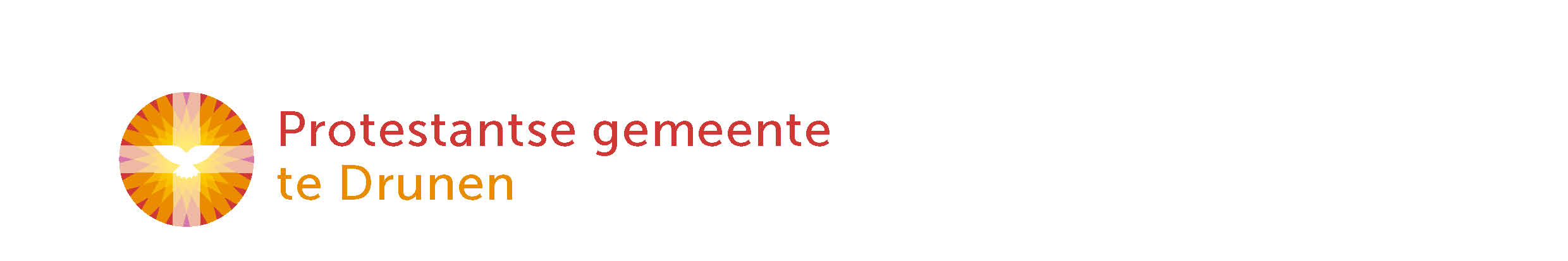 De linnen doek0. Muziek vooraf: Orgelspel door Gijsbert NieuwkoopINTREDEWelkom door ouderling van dienstStilte ter voorbereiding op de dienst1. Openingslied: Psalm 81:1,5,8,9	Jubel God ter eerBemoediging en groetKyrïe & GloriaDE BIJBELGebed om de heilige Geest2. LB 569	Toen Jezus wist: nu is gekomen	VoetwassingSchriftlezing: Johannes 13:1-17/20	De voetwassing door Jezus3. LB 970:1-4	Vlammen zijn er veleVerkondigingMoment van stilte4. (Luister)lied: LB 998	Je hebt je vrienden toen bijeengeroepenlink naar opname Marten Kramer (video): https://www.youtube.com/watch?v=wn-LfFmPbEE Eerst luisteren we naar lied 998 als luisterlied, daarna zullen we het samen zingen.AVONDMAALVoorbereiden5a. LB 975:1-2	Jezus roept hier mensen samenGebeden & Tafelgebed5b. LB 975:3-4	Jezus roept hier mensen samenAvondmaalstafel wordt afgeruimd, brood & wijn weggedragen.AFSLUITING WITTE DONDERDAG6. Slotlied Witte Donderdag: LB 556:1,2 4,5 	Alles wat over ons geschreven isSlotwoorden Witte Donderdag7. Muziek bij het uitgaan: Afsluitend rustig orgelspelWe vervolgen morgen de dienst met onze viering op Goede Vrijdag.